Interface de contrôle du correcteur numérique – version 2021MatLAB App et Nucleo Board L476RGLa figure suivante montre le panneau de contrôle du correcteur proportionnel, intégral et dérivé (implémentation idéale) :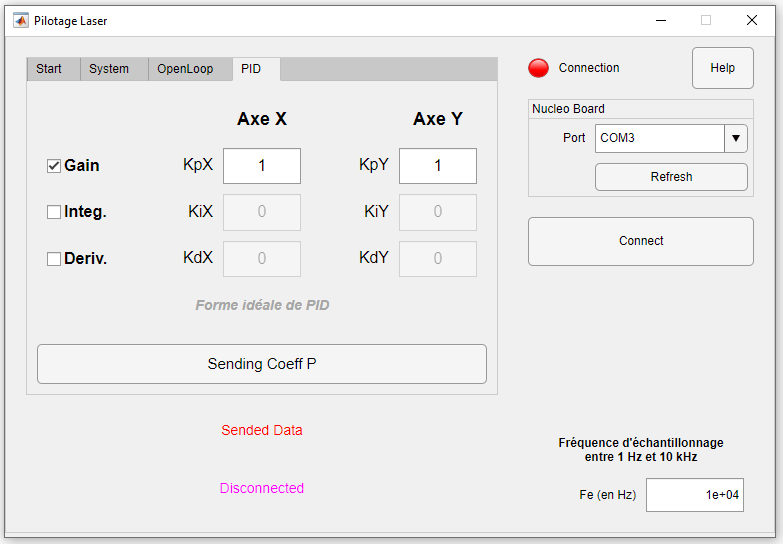 